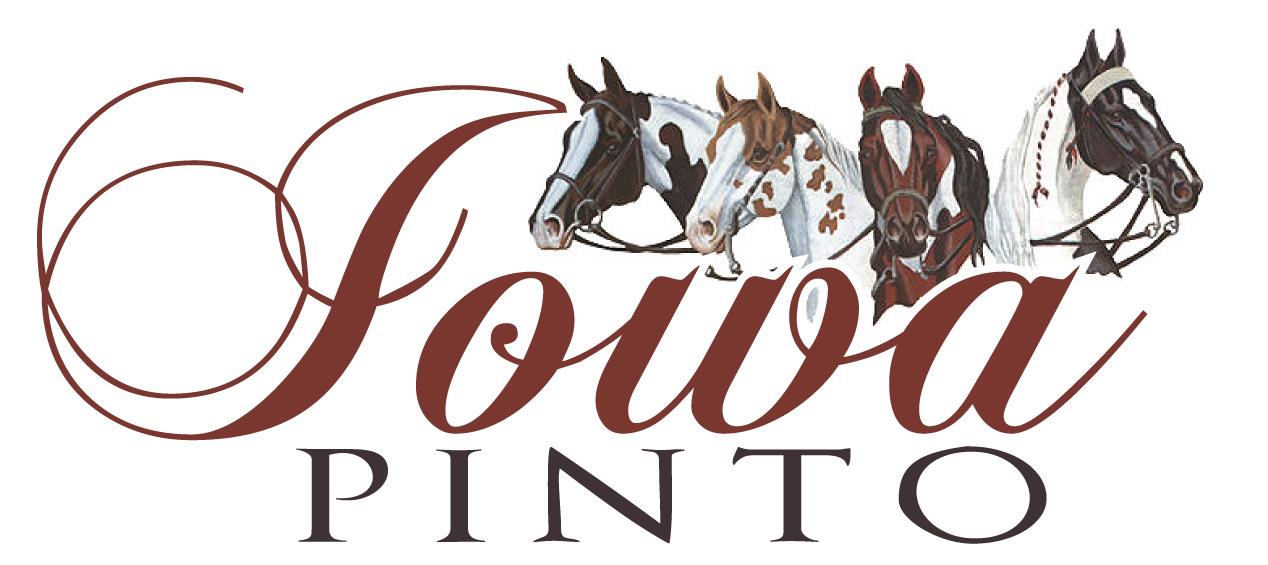 Timke Family Show SponsorshipPurpose:This sponsorship is design to help defray cost to attend a show.Assist in promoting Pinto to newcomersDemonstrate the importance of kindness and giving to othersWhat:One-night hotel room and taxes paid for at AmericInn (Value $125)Who qualifies:Nomination by name and a brief summary how this would benefit the individual (in 200 word or less) to be submitted to:Mark Timke- Treasurer Iowa Pinto6289 Gear StProle, IA  50229Nomination may be from self or another Iowa Pinto MemberDo not need to be current Iowa Pinto member to be nominatedDeadline:June 30, 2020Will be awarded prior the July Iowa Pinto show